هو العزيز أن يا عبد الله اسمع نداء هذاحضرت بهاءاللهأصلي عربي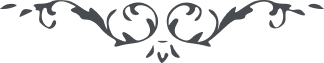 من آثار حضرة بهاءالله – لئالئ الحكمة، المجلد 2، لوح رقم (92)، الصفحة 185هو العزیزان یا عبد اللّه اسمع نداء هذا الطّیر حین الّذی انقطعت عن کلّ من فی السّموات و الارضین و ارادت اوکار الغربة بما اکتسبت ایدی الّذینهم اعرضوا عن اللّه و ما کانوا من المقبلین و انّک انت فاشکر اللّه بارئک بما هداک الی صراط عزّ مستقیم و ایّدک بالحقّ و أنجیک عن حزب الشّیاطین و ایّاک ان لا تنس فضل اللّه علیک و لا تکن من الغافلین و لا تکلّم الّا بالحکمة و هذا نصحی علیک لو تکون من العاملین .